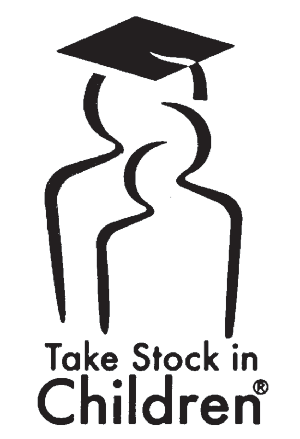 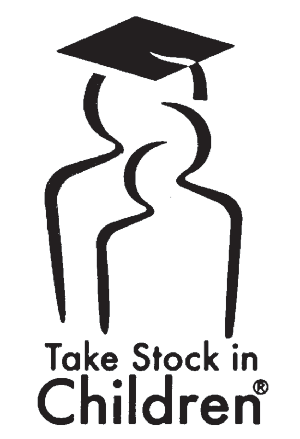 Mentor ApplicationIdentifying InformationName (First Middle Last):                                                                                                                          Gender:        Male        FemaleDate of Birth:                                                 Social Security Number:                                                    Employer:                                                                                                                                                      Title:                                                                                Employment Start Date:                                    Are you a Take Stock in Children graduate?        Yes       NoBackground InformationEthnic Group: (check one)Caucasian 	African American 	Hispanic 	Asian	American IndianOther (please specify)  	Age Category: (check one)		18-30	31-40	41-50	 51-60		61+ Are you married? 	Yes 	No	Do you have children? 	Yes 	No# sons  	age(s)  	# daughters  	age(s)  	Second Language(s) spoken:  	 When you were a teenager, to what income group did your family belong?low income 	middle income 	high incomeContact InformationHome Address:  	 City, State, Zip: 	Home Phone:  	Work:  	Cell:  	 E-mail address 			Career/Education InformationHighest education completed (Check all that apply):some school, not a high school graduate        GED       high school graduateassociate’s degree in                                                                     from                                               technical/vocational certiﬁcate in                                                from                                               bachelor’s degree in                                                                      from                                               master’s degree in                                                                         from                                               doctorate in                                                                                     from                                               other                                                                                                                                                         Are you currently enrolled in any education or training program? 	Yes 	NoIf yes, please specify:  	Mentor InformationHow would you describe your communication style?friendly and outgoing 	usually wait to be approached by someone new reserved until I get to know someone newI am interested in becoming a mentor because: (check all that apply)I think I’d be a positive role model        I like children         I have the time to giveI overcame difﬁculties growing up and would like to help someone elseI think I have the personality and abilities to be a good mentorI am interested in making a difference in the life of a childI believe in the value of mentoring        I wish I had had a mentor when I was a teenagerDo you have any speciﬁc training or experience in dealing with any of the following youth is- sues: (check all that apply, and if yes, please explain)drug awareness                                                                                                                                       teen pregnancy                                                                                                                                        teen violence                                                                                                                                           sex/abstinence   	other  	List any clubs or organizations of which you are currently a member:    	Are there any particular problems you would prefer not to handle as a mentor?Which of the following activities do you enjoy participating in or watching? (Check all that apply) Sports (speciﬁcally,   			) Handicrafts (speciﬁcally,   			) Outdoor Life		Mechanics/Science 	Literature	Pop Culture (Movies, TV, etc) Collecting	Other 			 Is there anything else you would like us to know about you? If yes, please explain:The undersigned acknowledges and agrees that 1) he or she is not obligated, if called upon, to perform the volunteer services herein applied for; 2) Take Stock in Children is not obligated to assign or actively seek to assign her or him a Take Stock in Children student; 3) as part of the Take Stock in Children matching process, additional information may be requested from the applicant, and 4) Take Stock in Children reserves the right at all times to terminate any match between any volunteer mentor and student for whatever cause.I declare that all of the statements made in this application are true, complete and correct to the best of my knowledge.Applicant’s Signature	DateAs a mentor in the Take Stock in Children program, I will always act in a behavior that is in the best interest of my student. Accordingly, I pledge to each of the following volunteer policy statements. Please initial your approval next to each statement.         I will adhere to all volunteer policies of my local school district.         I will notify Take Stock in Children if I must terminate my mentor position for any reason.         I will notify my student or his or her school liaison or the Take Stock in Children StudentAdvocate if I am unable to attend a previously scheduled meeting. 	I will not willfully arrange contact with my student off school property and not under the supervision of Take Stock in Children or school ofﬁcials.         I will not drive my student in my car.         I understand that Take Stock in Children will terminate my relationship with my student ifI violate any of the above policies REFERENCESPlease print COMPLETE name, address, and relationship of three people. They must have known you for at least 2 years.  Each should be in a position to evaluate your qualiﬁcations as a mentor.  Please do not include family members, current boyfriends, girlfriends, or ﬁancées as references.Name                                              Address                                    Zip Code             Phone #1.                                                                                                                                   (       )                      Relationship                                                                                        Years Known                                2.                                                                                                                                   (       )                      Relationship                                                                                        Years Known                                3.                                                                                                                                   (       )                      Relationship                                                                                        Years Known                                If you are currently employed, please print the name and address of your work supervisor. 
If employed less than 6 months, the previous employer.4.  			(  	) 	 Name	Address 	Zip Code 		Phone #Liability Release/Consent for Release of InformationI do hereby afﬁrm the above information is true.  I understand if denied acceptance into a mentoring    program,    no   reason   for   denial    will   be    given.    I   hereby    consent    to (local program) to release information to other entities, agencies, or individuals.  I hereby release Take Stock in Children from any liability whatsoever for any information released or any acts or omissions connected with this application.  I understand and consent to Take Stock in Children examining any and all available records or information from any source, to include but not be limited to criminal records.I hereby allow Take Stock in Children to release any information compiled from my interview, references, or other sources pertaining to my application to become a mentor to Take Stock in Children.  Take Stock in Children will use this information for the purpose of evaluating my ability to meet the initial criteria to serve as a mentor with a mentoring agency.  I hereby release 
Take Stock in Children from any liability, debt, claim, suit, or obligation of any nature whatsoever should any information be obtained by any other individual, party, or entity of any nature whatsoever. _______________________________________   ________________   __________________________________Signature	 Date	  Please print your name here.